       КАРАР                                                                                     ПОСТАНОВЛЕНИЕ29 апрель 2022 й.                             №  15                                29 апреля 2022 г.Об индексации нормативов формирования расходов на оплату труда в Администрации сельского поселения Ключевский сельсовет муниципального района Аскинский район Республики БашкортостанВ соответствии с Указом Главы Республики Башкортостан от 22 февраля 2022 года № УГ-78 «О повышении денежного вознаграждения лиц, замещающих государственные должности Республики Башкортостан, и денежного содержания государственных гражданских служащих Республики Башкортостан», Постановлением Правительства Республики Башкортостан от 29 марта 2022 года №109 «Об индексации нормативов формирования расходов на оплату труда в органах местного самоуправления в Республике Башкортостан», Постановлением Правительства Республики Башкортостан от 30 марта 2022 года № 123 «О повышении оплаты труда работников, осуществляющих техническое обеспечение деятельности государственных органов Республики Башкортостан, а также работников отдельных государственных учреждений Республики Башкортостан», Решением Совета сельского поселения Ключевский сельсовет муниципального района Аскинский район Республики Башкортостан от 28 апреля 2022 года № 138,ПОСТАНОВЛЯЮ:Повысить с 1 апреля 2022 года в 1,09 раза размеры месячных должностных окладов и надбавок к должностным окладам за классный чин муниципальным служащим Администрации сельского поселения Ключевский сельсовет муниципального района Аскинский район в соответствии с замещаемыми ими должностями муниципальной службы в Республике Башкортостан, утвержденные Постановлением Правительства Республики Башкортостан от 24 декабря 2013 года №	610 «Об утверждении нормативов формирования расходов на оплату труда в органах местного самоуправления в Республике Башкортостан» (с последующими изменениями), а также проиндексированные Постановлением Правительства Республики Башкортостан от 26 января 2018 года № 30 «Об индексации нормативов формирования расходов на оплату труда в органах местного самоуправления в Республике Башкортостан» и Постановлением Правительства Республики Башкортостан от 8 ноября 2019 года № 667 «Об индексации нормативов формирования расходов на оплату труда в органах местного самоуправления в Республике Башкортостан». Установить с 01 апреля 2022 года муниципальным служащим Администрации сельского поселения Ключевский сельсовет муниципального района Аскинский район Республики Башкортостан дополнительно к ежемесячному поощрению, предусмотренному Постановлением Правительства Республики Башкортостан от 24 декабря 2013 года № 610 «Об утверждении нормативов формирования расходов на оплату труда в органах местного самоуправления в Республике Башкортостан» ежемесячное денежное поощрение в размере 1 месячного денежного вознаграждения.Установить с 1 апреля 2022 года Решением Совета сельского поселения Ключевский сельсовет муниципального района Аскинский район Республики Башкортостан от 28 апреля 2022 года № 138 главе сельского поселения дополнительно к ежемесячному денежному поощрению, предусмотренному постановлением Правительства Республики Башкортостан от 24 декабря 2013 года №610 «Об утверждении нормативов формирования расходов на оплату труда в органах местного самоуправления в Республике Башкортостан», ежемесячное денежное поощрение в размере 0,5 месячного денежного вознаграждения. Повысить с 1 апреля 2022 года в 1,25 раза должностные оклады (тарифные ставки) работников, осуществляющих техническое обеспечение деятельности Администрации сельского поселения Ключевский сельсовет муниципального района, установленные согласно Постановлению Правительства Республики Башкортостан от 17 октября 2018 года №499 «Об оплате труда работников, занимающих должности и профессии, не отнесенные к должностям государственной гражданской службы, и осуществляющих техническое обеспечение деятельности Администрации Главы Республики Башкортостан, Управления делами Главы Республики Башкортостан, Секретариата Государственного Собрания - Курултая Республики Башкортостан, Аппарата Правительства Республики Башкортостан и контрольно-счетной палаты Республики Башкортостан», от 19 октября 2018 года №506 «Об оплате труда работников, занимающих должности и профессии, не отнесенные к должностям государственной гражданской службы Республики Башкортостан, и осуществляющих техническое обеспечение деятельности исполнительных органов государственной власти Республики Башкортостан». Финансовое обеспечение расходов, связанных с реализацией настоящего постановления, осуществить в пределах средств, предусмотренных в бюджете сельского поселения Ключевский сельсовет муниципального района Аскинский район Республики Башкортостан на 2022 год. Настоящее постановление распространяется на правоотношения, возникшие с 1 апреля 2022 года.  Контроль за выполнением настоящего постановления оставляю за собой.Глава сельского поселения		                        		М.П. СелянинБАШҠОРТОСТАН РЕСПУБЛИКАҺЫАСҠЫН РАЙОНЫМУНИЦИПАЛЬ РАЙОНЫНЫҢКЛЮЧИ АУЫЛ СОВЕТЫАУЫЛ БИЛӘМӘҺЕ ХӘКИМИӘТЕ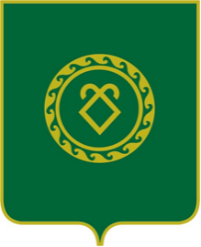 РЕСПУБЛИКА БАШКОРТОСТАНАДМИНИСТРАЦИЯСЕЛЬСКОГО ПОСЕЛЕНИЯКЛЮЧЕВСКИЙ СЕЛЬСОВЕТМУНИЦИПАЛЬНОГО РАЙОНААСКИНСКИЙ РАЙОН